ESTADO DO RIO DE JANEIRO                                      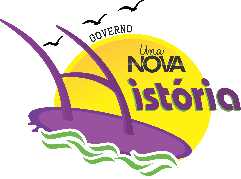 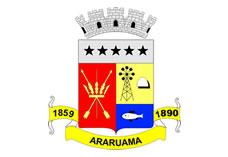 Prefeitura Municipal de Araruama	Secretaria Municipal de AdministraçãoERRATAPortaria Seadm nº 245/2018 de 11 de junho de 2018,em nome do servidor MARCOS ANTONIO CORREA DE ANDRADE, publicada no jornal Logus Notícias nº 569 em 15 de junho de 2018,onde se Lê AN11,Leia-se Andrade.Registre-se. Publique-se. Cumpra-se.Gabinete da Secretária, 26 de junho de 2018.Martha PavãoSecretária Municipal de Administração Matrícula nº 9950469